                      В субботу 13 октября 2018г. завершился 1-этап Всероссийского турнира «Надежды России» среди мальчиков и девочек 2009 г.р. и моложе. На Нижегородскую землю съехалось 230 ребят из разных уголков России.Воспитанник спортивной школы олимпийского резерва Сорочинского городского округа Занозин Семен занял третье место.Традиционно, кроме соревнований по настольному теннису ребята еще боролись за медали в общефизической и специальной подготовке, а здесь Семен стал серебряным призером.Поздравляем спортсмена и тренера - Деменок Олега!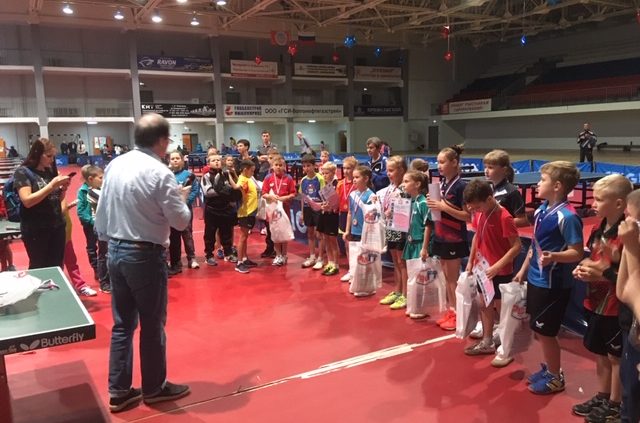 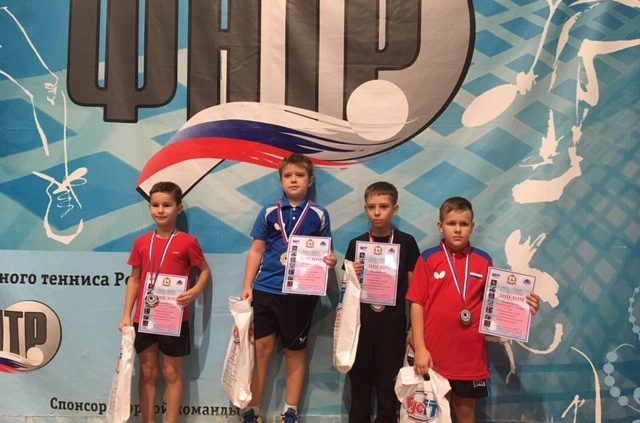 